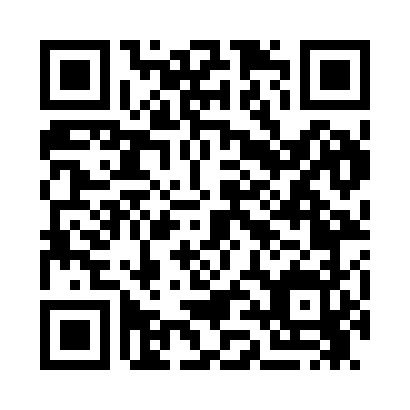 Prayer times for Daigle Mill, Maine, USAMon 1 Jul 2024 - Wed 31 Jul 2024High Latitude Method: Angle Based RulePrayer Calculation Method: Islamic Society of North AmericaAsar Calculation Method: ShafiPrayer times provided by https://www.salahtimes.comDateDayFajrSunriseDhuhrAsrMaghribIsha1Mon2:394:4112:374:508:3210:342Tue2:394:4112:374:508:3210:343Wed2:394:4212:374:508:3110:344Thu2:404:4312:374:508:3110:345Fri2:404:4412:374:508:3110:346Sat2:414:4412:374:508:3010:347Sun2:414:4512:384:508:3010:348Mon2:424:4612:384:508:2910:339Tue2:434:4712:384:508:2910:3210Wed2:444:4812:384:508:2810:3111Thu2:464:4912:384:508:2710:2912Fri2:484:4912:384:498:2710:2813Sat2:494:5012:384:498:2610:2714Sun2:514:5112:384:498:2510:2515Mon2:534:5212:394:498:2410:2316Tue2:554:5312:394:498:2310:2217Wed2:564:5412:394:488:2310:2018Thu2:584:5612:394:488:2210:1919Fri3:004:5712:394:488:2110:1720Sat3:024:5812:394:488:2010:1521Sun3:044:5912:394:478:1910:1322Mon3:065:0012:394:478:1810:1123Tue3:075:0112:394:478:1610:1024Wed3:095:0212:394:468:1510:0825Thu3:115:0312:394:468:1410:0626Fri3:135:0512:394:458:1310:0427Sat3:155:0612:394:458:1210:0228Sun3:175:0712:394:458:1010:0029Mon3:195:0812:394:448:099:5830Tue3:215:0912:394:448:089:5631Wed3:235:1112:394:438:069:54